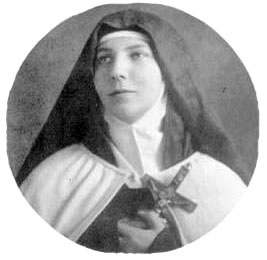 Guía 2: Nos ponemos de pie y recibimos a quien preside nuestra celebración cantando y poniéndoos de pie. Presidente: En el nombre del Padre…  de nuestro Señor Jesucristo                                                                               que llamó a Santa Teresa de los Andes a vivir en el amor perfecto,                                   por voluntad del Padre, en el Espíritu Santo.Esté con todos ustedes.Guía 1: Nos reunimos con alegría a celebrar la eucaristía, festejando con toda la Iglesia Chilena a Santa Teresa de los Andes, primera flor de santidad de nuestro país y del Carmelo latinoamericano. Guía 2: SANTA TERESA DE JESUS "DE LOS ANDES" (Juanita Fernández Solar) Nació en Santiago de Chile el 13 de julio de 1900, en el seno de una familia acomodada muy cristiana. Guía 1: Desde sus 6 años, asistía con su madre casi a diario a la santa misa y suspiraba por , que recibió por primera vez el 11 de septiembre de 1910. Desde entonces procuraba comulgar diariamente y pasar largo rato en diálogo amistoso con Jesús.Guía 2: Hizo sus estudios en el colegio del Sagrado Corazón. Profundamente afectiva, se creía incapaz de vivir separada de los suyos. Sin embargo, asumió generosamente la prueba de estudiar en régimen de internado los tres últimos cursos, como entrenamiento para la separación definitiva, que consumaría el 7 de mayo de 1919, ingresando en las Carmelitas Descalzas de Los Andes. Guía 1: A los 14 años el Señor le habló diciéndole que quería su corazón sólo para Él, dándole también la vocación de carmelita. A los 17 años expone su ideal carmelita "sufrir y orar" y con ardor defiende su vida contemplativa, que el mundo "tacha de inútil". Le ilusiona saber que su sacrificio servirá para mejorar y purificar al mundo.Guía 2: Como Carmelita se llamó Teresa de Jesús, no alcanzando a vivir ni un año entero en el convento. Murió el 12 de abril de 1920. Las religiosas aseguraban que había entrado ya santa. De modo que, en tan corto tiempo, pudo consumar la carrera a la santidad que había iniciado muy en serio mucho antes de su primera comunión.

Guía 1: "Cristo, ese loco de amor, me ha vuelto loca", decía. Y su ilusión y su constante empeño fue asemejarse a El, configurarse con Cristo.Guía 2: Su vida fue enteramente normal y equilibrada. Alcanzó una envidiable madurez integrando en la más armoniosa síntesis lo divino y lo humano: oración, estudios, deberes hogareños... y deporte, al que era aficionadísima, destacando en la natación y en la equitación. Guía 1: Como joven bellísima, simpática, deportista, alegre, equilibrada, servicial y responsable, Teresa de Los Andes está en inmejorables condiciones para arrastrar a la juventud hacia Cristo, y para recordarnos a todos que es preciso cumplir el programa del evangelio del amor para realizarnos como personas.

Guía 2: Por su intercesión pidamos al buen Dios que bendiga nuestro semestre recién terminado, que acoja nuestro esfuerzos de hacer su voluntad y que nos anime a seguir caminando en su proyecto de educar a los jóvenes al estilo de don Bosco.  Canto: Señor ten piedad Dios misericordioso, alegría de los santos, que inflamaste el corazón juvenil de Santa Teresa con el fuego del amor virginal a Cristo y a su Iglesia, y la hiciste testigo gozoso de la caridad aun en medio de los sufrimientos; concédenos, por su intercesión, que, inundados por la dulzura de tu espíritu, proclamemos en el mundo, de palabra y de obra, el evangelio del amor. 

Por Nuestro Señor Jesucristo.Primera lecturaYo te desposaré para siempre.Lectura de la profecía de Oseas   2, 14-20Así habla el Señor:Devastaré su viña y su higuera, de las que ella decía: “Este es el salario que me dieron mis amantes”. Las convertiré en una selva y las devorarán los animales del campo.Le pediré cuenta por los días de los Baales, a los que ella quemaba incienso, cuando se adornaba con su anillo y su collar e iba detrás de sus amantes, olvidándose de mí –oráculo del Señor-.Por eso, yo la seduciré, la llevaré al desierto y le hablaré a su corazón. Desde allí, le daré sus viñedos y haré del valle de Acor una puerta de esperanza. Allí, ella responderá como en los días de su juventud, como el día en que subía del país de Egipto.Aquel día –oráculo del Señor- tú me llamarás: “Mi esposo” y ya no me llamarás: “Mi Baal”. Le apartaré de la boca los nombres de los Baales, y nunca más serán mencionados por su nombre. Yo estableceré para ellos, en aquel día, una alianza con los animales del campo, con las aves del cielo y los reptiles de la tierra; extirparé del país el arco, la espada y la guerra, y haré que descansen seguros.Salmo responsorial     33, 2-11R/. ¡Bendeciré al Señor en todo tiempo!Bendeciré al Señor en todo tiempo, su alabanza estará siempre en mis labios. Mi alma se gloría en el Señor: que lo oigan los humildes y se alegren.Glorifiquen conmigo al Señor, alabemos su Nombre todos juntos. Busqué al Señor: Él me respondió y me libró de todos mis temores.Miren hacia Él y quedarán resplandecientes, y sus rostros no se avergonzarán. Este pobre hombre invocó al Señor: Él lo escuchó y lo salvó de sus angustias.El Ángel del Señor acampa en torno de sus fieles, y los libra. ¡Gusten y vean qué bueno es el Señor! ¡Felices los que en Él se refugian!Teman al Señor, todos sus santos, porque nada faltará a los que lo temen. Los ricos se empobrecen y sufren hambre, pero los que buscan al Señor no carecen de nada.EVANGELIO Mt 18, 1-4Guía 1: Jesús nos dice en su evangelio que la grandeza en el Reino de Dios es como la pequeñez de lo niños. Acojamos esta invitación de Jesús de enriquecernos también de nuestros pequeños y ser como ellos, abiertos a Dios y dispuestos a recibir su Reino. Aclamamos el evangelio, cantando aleluya y poniéndonos de pie. Canto: AleluyaSi ustedes no se hacen como niños, no entrarán en el Reino de los Cielos.+ Evangelio de nuestro Señor Jesucristo según san Mateo 18, 1-4Los discípulos se acercaron a Jesús para preguntarle: “¿Quién es el más grande en el Reino de los cielos?”.Jesús llamó a un niño, lo puso en medio de ellos y dijo: “Les aseguro que si ustedes no cambian o no se hacen como niños, no entrarán en el Reino de los Cielos. Por lo tanto, el que se haga pequeño como este niño, será el más grande en el Reino de los Cielos.Presidente: Padre Dios hoy nos enseñas a cuidar a todos, pues todos son nuestros hermanos. Ofrezcamos hermanos por intercesión de Santa Teresa por todas nuestras necesidades: Lector 1: Por  que sea siempre una escuela del amor de Dios. Para que nos enseñe el valor del amor que se da sin esperar nada a cambio. Roguemos al Señor.Lector 2: Por nuestros familiares y amigos, para que el Espíritu del Señor Jesús nos inspire una vida pacifica y solidaria, todos juntos y unidos.Lector 3: Para que, en los caminos de la vida, pensemos que Cristo sale a nuestro encuentro y nos lleva a  para curar nuestras heridas y paga un alto precio por nosotros. Roguemos al Señor.Lector 4: Por nuestra comunidad, para que busquemos siempre vivir en espíritu de familia que nuestro Padre don Bosco nos invita hoy a vivir más que nunca. Roguemos al Señor.Lector 5: Por nosotros aquí reunidos, para que busquemos educar y acompañar, siempre pensando en el bien de nuestros queridos jóvenes. Roguemos al Señor.Presidente: Padre Dios acompaña nuestro caminar y atiende nuestras súplicas. Te lo pedimos por medio de Jesucristo nuestro Señor. Amén.Guía 2: Llegó el momento de ofrecer a Nuestro Padre los bienes que hemos recibido de su generosidad, el con su amor inmenso no se cansa de darnos la alegría de su amor manifestado en su hijo Jesús.Guía 1: Presentamos, un balón de fútbol (un celular o algo del mundo juvenil), que nos recuerda a nuestros destinatarios, a nuestros jóvenes que día a día corren en nuestros patios, buscando en sus vidas un sentido, buscando ser mejores.Guía 2: Presentamos una imagen de Santa Teresa de los Andes, nuestra santa Chilena, que ella como joven de nuestra patria, interceda ante Dios para que vivamos en el amor y podamos crecer como país, en la paz y la reconciliación.  Guía 1: Presentamos finalmente, el Pan y el Vino, que en el cotidiano lo usamos en nuestras mesa familiar, ahora Jesús los toma para convertirlos  en su Cuerpo y su Sangre, para manifestarnos que os ama, haciendo se pequeño y así alimentar nuestra vida cristiana.Guía 2: Acompañamos este momento cantando… Padre, por esta oblación que te presentamos en la fiesta                                                  de santa Teresa de Los Andes,                                                                           concédenos los bienes de la paz y la unidad.
Por Jesucristo nuestro SeñorTe rogamos, Padre Dios,                                                                                                          que los sagrados misterios que celebramos en la fiesta                                                     de santa Teresa de Los Andes,                                                                                     realicen en nosotros la paz y la salvación eterna.
  Por Jesucristo nuestro Señor.Guía 2: Jesús eucaristía ya está en medio nuestro, acerquémonos a recibirlo, que el alimente nuestra vida, nuestras debilidades y nuestras alegrías, que l llene los vacíos de nuestro corazón y nos alegre con su presencia viva y verdadera. Guía 1: Nos despedimos catando a nuestra Madre… Eucaristía                                                                                                                                             Fiesta Santa Teresa de los Andes                                                                                    13 de Julio SALUDOMOTIVACIÓNMOMENTO PERDÓNORACIÓN COLECTALITURGIA DE LA PALABRAORACIÓN DE LOS FIELESPRESENTACIÓN DE LOS DONESORACIÓN SOBRE LAS OFRENDASORACIÓN POSCOMUNIÓNCOMUNIÓNENVÍO